О признании утратившим силу решения Совета муниципального образования Брюховецкий район от 4 февраля 2010 года № 459
«Об утверждении положения о порядке выдачи разрешения на установку рекламной конструкции на территории муниципального образования Брюховецкий район и порядка проведения конкурса на право заключения договора на установку и эксплуатацию рекламной конструкции на земельном участке, здании или ином недвижимом имуществе, находящемся в муниципальной собственности муниципального образования Брюховецкий район, либо на землях, государственная собственность на которые не разграничена»В целях приведения муниципальных нормативных правовых актов в соответствие с действующим законодательством Российской Федерации Совет муниципального образования Брюховецкий район решил:1. Признать утратившими силу:1) решение Совета муниципального образования Брюховецкий район
от 4 февраля 2010 года № 459 «Об утверждении положения о порядке выдачи разрешения на установку рекламной конструкции на территории муниципального образования Брюховецкий район и порядка проведения конкурса на право заключения договора на установку и эксплуатацию рекламной конструкции на земельном участке, здании или ином недвижимом имуществе, находящемся в муниципальной собственности муниципального образования Брюховецкий район, либо на землях, государственная собственность на которые не разграничена»;2) решение Совета муниципального образования Брюховецкий район
от 21 июля 2011 года № 125 «О внесении изменений в решение Совета муниципального образования Брюховецкий район 4 февраля 2010 года № 459
«Об утверждении положения о порядке выдачи разрешения на установку рекламной конструкции на территории муниципального образования Брюховецкий район и порядке проведения конкурса на право заключения договора на установку и эксплуатацию рекламной конструкции на земельном участке, здании или ином недвижимом имуществе, находящемся в муниципальной собственности муниципального образования Брюховецкий район»;3) решение Совета муниципального образования Брюховецкий район от 25 июля 2013 года № 305 «О внесении изменений в решение Совета муниципального образования Брюховецкий район 4 февраля 2010 года № 459
«Об утверждении положения о порядке выдачи разрешения на установку рекламной конструкции на территории муниципального образования Брюховецкий район и порядка проведения конкурса на право заключения договора на установку и эксплуатацию рекламной конструкции на земельном участке, здании или ином недвижимом имуществе, находящемся в муниципальной собственности муниципального образования Брюховецкий район, либо на землях, государственная собственность на которые не разграничена».2. Помощнику главы муниципального образования Брюховецкий район по взаимодействию со средствами массовой информации Е.А. Бойко разместить (опубликовать) настоящее решение на официальном сайте администрации муниципального образования Брюховецкий район в информационно-телекоммуникационной сети «Интернет» и сетевом издании «ВЕСТНИК-ИНФО».3. Решение вступает в силу со дня его официального опубликования.Глава муниципального образования Брюховецкий район                                                                                В.В. МусатовПредседатель Советамуниципального образованияБрюховецкий район                                                                               В.В. КошелевЛИСТ СОГЛАСОВАНИЯпроекта решения Совета муниципального образования Брюховецкий районот ______________№______«О признании утратившим силу решения Совета муниципального образования Брюховецкий район от 4 февраля 2010 года № 459
«Об утверждении положения о порядке выдачи разрешения на установку рекламной конструкции на территории муниципального образования Брюховецкий район и порядка проведения конкурса на право заключения договора на установку и эксплуатацию рекламной конструкции на земельном участке, здании или ином недвижимом имуществе, находящемся в муниципальной собственности муниципального образования Брюховецкий район, либо на землях, государственная собственность на которые не разграничена»Проект внесен:Глава муниципального образованияБрюховецкий район                                                                                В.В. МусатовПроект подготовлен:Отделом имущественных отношений администрации муниципального образования Брюховецкий район  Начальник отдела                                                                                    В.О. РогачевСоставитель проекта:Главный специалист отдела имущественных отношений администрации муниципального образования Брюховецкий район                                                        Н.Б. ЕременкоПроект согласован:Заместителя главы муниципального образования Брюховецкий район                                                                                 А.В. КупринНачальник юридического отделаорганизационно-правового управленияадминистрации муниципального образования Брюховецкий район                                                          Н.И. ЛитовкаПервый заместитель главы муниципального образования Брюховецкий район                                                                                    С.В. ГанжаЛИСТ СОГЛАСОВАНИЯпроекта решения Совета муниципального образования Брюховецкий районот ______________№______«О признании утратившим силу решения Совета муниципального образования Брюховецкий район от 4 февраля 2010 года № 459
«Об утверждении положения о порядке выдачи разрешения на установку рекламной конструкции на территории муниципального образования Брюховецкий район и порядка проведения конкурса на право заключения договора на установку и эксплуатацию рекламной конструкции на земельном участке, здании или ином недвижимом имуществе, находящемся в муниципальной собственности муниципального образования Брюховецкий район, либо на землях, государственная собственность на которые не разграничена»Проект согласован:Председатель комиссии Совета муниципального образования Брюховецкий район по вопросам экономического развития муниципального образования Брюховецкий район                                                       Ю.Н. Бугайков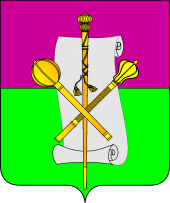 СОВЕТ  МУНИЦИПАЛЬНОГО  ОБРАЗОВАНИЯБРЮХОВЕЦКИЙ   РАЙОНРЕШЕНИЕСОВЕТ  МУНИЦИПАЛЬНОГО  ОБРАЗОВАНИЯБРЮХОВЕЦКИЙ   РАЙОНРЕШЕНИЕот __________________№ ____ст-ца  Брюховецкаяст-ца  Брюховецкая